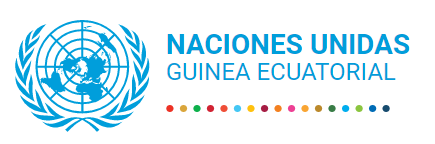 PRESS NOTIFICATIONFOR IMMEDIATE RELEASEUN pledges support to the success of the AU Extraordinary Humanitarian Summit and Pledging ConferenceMalabo, 20 May 2022: The United Nations Resident Coordinator’s Office in Equatorial Guinea welcomes the initiative of the Government of the Republic of Equatorial Guinea in hosting the African Union Extraordinary Humanitarian Summit and Pledging Conference, 25-27 May 2022.“This summit comes at a crucial time when the African continent faces a number of complex emergencies, made worse by conflict, climate change and inflating living costs,” said United Nations Resident Coordinator to the Republic of Equatorial Guinea, Ms. Anna Marttinen- Pont.“As an all-weather humanitarian partner to the continent of Africa, the United Nations has organised a high-level delegation to attend the summit, and we continue to invest heavily in promoting long-term solutions for those caught up in humanitarian emergencies,” she said.Alongside the main summit, the United Nations will be participating in a number of side events on 24-26 May around key humanitarian themes including displacement, climate change, pandemics, food insecurity and malnutrition.The Under-Secretary-General for Humanitarian Affairs and Emergency Relief Coordinator, Martin Griffiths, will officially represent the United Nations Secretary‑General. He will be joined by a number of senior United Nations officials including:Dr Natalia Kanem, Executive Director of UNFPAAntonio Vitorino, Director General, IOMVera Songwe, Under Secretary-General and Executive Secretary, UNECADiene Keita, Assistant Secretary-General, Deputy Executive Director (Programme), UNFPARaouf Mazou, Assistant High Commissioner for Operations, UNHCRArgentina Matavel Piccin, Regional Director for UNFPA West and Central Africa Regional Office (WCARO)Felicite Tchibindat, Deputy Regional Director for UNICEF West and Central AfricaPatrick Brenny, Director, UNAIDS Regional Support Team for West and Central AfricaDr Georges Alfred Ki-Zerbo. WHO Representative to the African UnionFor more information including interview requests, please contact: Virgilio Ela Motu Mangue, Development Coordination Officer, Communication and Advocacy Programs, Office of the United Nations Resident Coordinator, Equatorial Guinea. P: +240-222-455603; E: virgilio.motumangue@un.org. Visit UN Site web: https://guineaecuatorial.un.org/